2012 жылдан бастап  Оқушылар сарайында оқушылардың тәртібі мен әлеуметтік қарқындылығы болып табылатын «Жас Ұлан» балалар қозғалысы құрылып, қалыптасты.  Бүгінгі таңда бұл мәселені   Балалар шығармашылық үйі мен барлық аудандық және қалалық мектептер құптап отыр. Бұқаралық балалар қозғалысының дамытуын Оқушылар сарайы ұйымдастырушы болып саналды. 2014-2015 оқу жылының 1 жартыжылдығына  арналған  бұқаралық  балалар қозғалысының дамыту бөлімінің  сандық ақпаратыБұқаралық балалар қозғалысының дамыту бөлімінің инициативасы бойынша өткізілген және ұйымдастырылған  ең маңызды іс-шаралар2014 жылдың 11 қыркүйек  күні  тәлімгер шеберлігі атты қалалық мектеп өзінің жұмысын қайтадан жаңғыртты. «Шығармашылық ұжымдық жұмыс» атты тақырыбында Павлодар қаласының мектептеріндегі тәлімгерлерге арналған бірінші семинар өткізілді. Барлығына «Тәлімгер кітабы» атты семинар бойынша  бағыт  кітапшы берілді. Осы кітапшаның көмегімен барлығы тек қана бағдарламаны ғана емес, сонымен қатар «Жас Ұлан» балалар-жасөспірімдер ұйымының жоспары мен ережесін, әдістемелік нұсқауларды көреуге болады. «2014-2015 оқу жылына арналған аға тәлімгердің жобалау қызметі»  атты тақырыбы бойынша сұрақтар  тәлімгерлер үшін  семинардың теориялық бөлімінде  жарияланды. «Іс қазағаздар құпиясы» немесе аға тәлімгерлер үшін лауазымді міндеттері, қажетті құжаттары туралы сұрақтар қарастырылды.  Мектептегі БЖҰ шығармашылық ұжымдық жұмысын ұйымдастыруына ерекше көңіл бөлінді. «Жас Ұлан» Облыстық балалар-жасөспірімдер ұйымы негізгі 17 жобасы жоспарланды, М.М. Катаев атындағы Оқушылар сарайында осы жылы  құрылған  бұқаралық балалар қозғалысының дамыту бөлімі бойынша презентация өткізілді. «Жаңа ойлар және жаңа белестер» атты тәжірибе аясында  «Волонтерлер жүйесін кеңейту» және «Оқушылардың мектептен тыс балалар ұйымы патриоттық тәртіп жүйесінде» екі шығармашылық топ құрылды. Қатысушылар осы бағыттағы бағдарламаны өздері үшін анықтап алды.  Семинар соңында дәстүр бойынша «Рефлексия нысанасы» өткізілді. 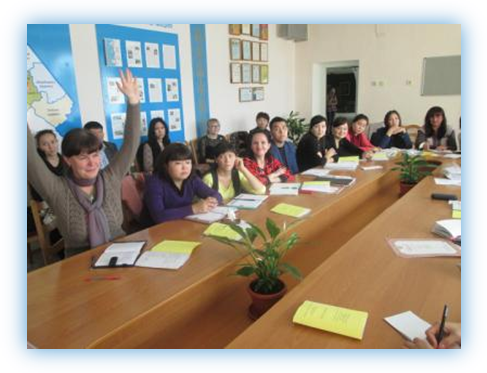 Педагог-ұйымдастырушы Сулейменова С.С. жетекшісімен осы оқу жылында  М.М. Катаев атындағы Оқушылар сарайында Балалар бейбітшілік орталығы өзінің жұмысын бастады. 15 қыркүйек күні М.М. Катаев атындағы Оқушылар сарайында  Бейбітшілік балалар елшілерінің семинары өтті.  Осы семинарға Павлодар қаласының колледждері және  жас елшілер мектебі мен қор әлемінің  жетекшісі шақырылды.  Семинарда  «Халықаралық қор бейбітшілігі» ОФ Президенті Егоров  В.Г. сөз  сөйледі.  Бейбітшілік  жас елшілер   балалар мен жасөспірімдер халықаралық тәрбиленуін әлем және гуманизм негізгі мақсат болатынын қадағалау керек. Партиоттық, адамгершілік және оқушылар мен студенттерді ұлттық тәрбиелеу, тақырыптық кеш ұйымдастыру, тылда жұмыс істеген және соғысқа қатысқан адамдармен кездесу, саяси өндер, платкаттар, «Әлем – балалар көзімен» атты ұранмен балалар суреттер сайыстарын өткізу, балалар мен жасөспірімдерге барлық өтіп жатқан  іс-шараларда ынтымақтастық, достық жайлы түсініктерді еске салу негізгі  жас елшілердің міндеті болып табылады. Барлығы өздерінің мемлекеттік мекемелеріне әлем бұрышын безендіру жайлы ақпарат және тапсырма алды. 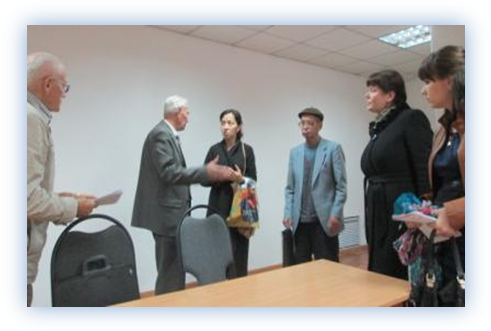 25 қыркүйек күні М.М. Катаев атындағы Оқушылар сарайында «Жас Ұлан бұқаралық балалар қозғалысының дамыту облыстық  бағдарламасы аясында оқушылардың сабақтан тыс ұйымдастыруы» координаторлар мен аға тәлімгерлерге арналған бұқаралық балалар қозғалысын  дамыту бөлімі  облыстық семинар өткізді. Семинарға Павлодар облысының қала және аудан аймақтарынан 80 тәлімгерлер қатысты. Жазғы кезін  патриоттық, құқықтық, көшбасшылық бойынша аудандық балалар-жасөспірімдер ұйымы өздерінің жұмысын 3 аудан (Успенка, Лебяжі, Кашыр және Шербакты) презентация арқылы көрсетті. Семинар аясында шығармашылық топ 3 бағытта өтті:  волонтерлық, азаматтық-патриоттық және құқықтық. Семинарды еркін микрофон арқылы қортындылады. Семинар соңында барлық қатысушыларға сертификаттар берілді. 30 қыркүйек күні Ұлы отан соғысының 70-жылдығына орай Достық үйінде 300 Ұлы Отан соғысының ардагерлер мен тылда жұмыс істегендерге Облыстық форум өткізілді. Оқушылар сарайының құрамында 15 бала  «Жас ұрпақ», «Көшбасшы» және «Ровесник» үйірмелердің тәрбиеленушілері форумға қатысты.  Осы форумда балалар соғыс ардагерлеріне  қарттар күніне орай өлең жолдар оқылып, оларды құттықтап, оларға көңіл күй сыйлады. 2014 жылдың 30 қараша күні  «Мейірім мен шаттық эстафетасы» атты ұранмен  Павлодар аумағындағы қарттар үйінде «Ровесник» қоғамдық клубы флэш-моб ұйымдастырып, өткізді. Бұл іс-шараның мақсаты – олардың қызығушылығын білу, осы мекемедегі қызықты адамдармен танысу. Балалар әуе шарларын және соғыс жайлы өлеңдер айтып, қарттар күнімен құттықтады. 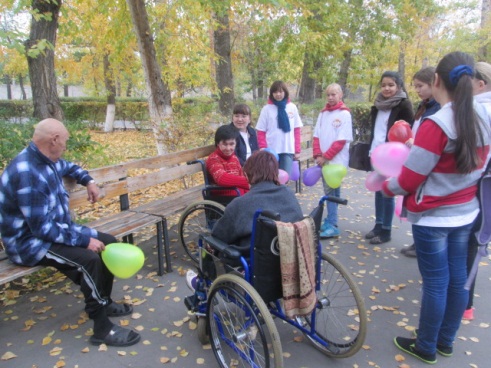 2014 жылдың 1 қазан күні   Арғынбаева Эльмира Кенисбекқызының жетекшісімен № 11 ЖОМ  өзін-өзі басқару белсенділері  бұқаралық  балалар қозғалысының бөлімімен кездесті.  Бөлім педагогтары өздерінің азаматтық-патриоттық, волонтерлық, көшбасшылық,  мектеп омбудсмены және мұражайлы-патриоттық атты бағыттарын презентациялады. Мектептегі өзін-өзі басқару күніне дайындығы туралы әңгімелеп, белсенділер  өздерінің өзін-өзі басқарудағы тәжірибесімен бөлісті.  Біздің негізгі міндеттіміз болып бұқаралық балалар қозғалысының  бөлімінің педагогтары  кездесуінен балалар рахатқа бөленді. 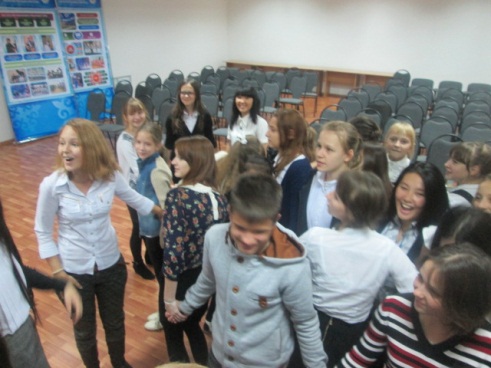 2014 жылдың 10 қазанында «Қазақстан-Павлодар» каналында «Точка зрения» атты ток-шоуына  «Жас Ұлан» қалалық мектебінің көшбасшылары қатысты. «Жас Ұлан» балалар-жасөспірімдер ұйымы негізгі сұрағы болып облыстағы патриоттық тәртіп жүйесі ерекшеленді.  Осы бағдарлама да Павлодар облысының «Жас Ұлан» ОБЖҰ аймақтық хатшысы Петрович Оксанаи Владиславовна,  Кадет корпусы командирі Аюпов Амангелді Серікұлы, М.М. Катаев атындғы Оқушылар сарайының педагог-ұйымдастырушысы Сейталиев Бауыржан  және  «Жас Отан» жастар қанатының аймақтық хатшысы Айтышев Данияр шақырылды. Сонымен қатар талқылауға Красноармейка ЖОМ  ТЖДО мен  Береговое  мектебінің тарих пәні мұғалімі қатысты. Жалпы білім беретін мекемелерде, қосымша білім беретін мекелерде, жүйеде   қазақстандық  патриоттық тәртібі бойынша  жұмыс құру керек деген барлық қатысушылардың  ойлары бір жерден шықты. 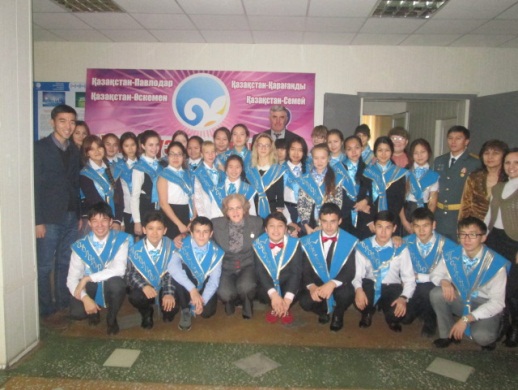 2014 жылдың 24 қазанында «Нұр Отан» ХДП облыстық филиалының  жаңа жетекшісімен кездесу аясында М.М. Катаев атындағы Оқушылар сарайында  «Талдамалар идеясы мен қазіргі және келешектегі жобаларды бірігуі  үшін жастардың күшін  нығайту» атты дөңгелек үстел өткізілді. Осы іс-шараға мектеп органдарының өзін-өзі басқару көшбасшылары, аға тәлімгерлер мен «Жас Ұлан» қала мектебінің белсенділері қатысты. Дөңгелек үстелдің мақсаты: Павлодар облысының аймағында бұқаралық балалар қозғалысының  даму стратегиясы бірыңғай талдамасы. Осы дөңгелек үстелдің басты белсенді қатысушысы «Нұр Отан»  ХДП облыстық филиалының жаңа жетекшісі болып табылды. 2014 жылдың 30 қазан күні  «Тәлімгер қауымдастығы» облыстық жоба аясында  «Бастауыш сыныптар үшін тәрбиелік бағдарлама талдамасының әдісі»  М.М. Катаев атындағы Оқушылар сарайында  облыстық семинар өткізілді. Павлодар, Аксу, Екібастұз қалалары және Ақтоғай, Железинка, Ертіс, Қашыр, Лебяжі, Павлодар, Шербақты, Успенка аудандарынан 62 аға тәлімгерлер  осы семинардың қатысушылары болып табылды. Павлодар мен Екібастұз қалалары және Ертіс аудандары белсенді қатысты. Іс-шараның ұйымдастырушысымен алдын ала келісе отырып, Май ауданы (Аудандық Құрылтай өткізуіне) және Баянауыл ауданы (ауа райы жағдайына) себепті жағдайларға байланысты қатыса алмады. «Тәлімгерлер қауымдастығы»  жоба аясында игеру, жаңа тәрбиелік технологиялар мен бағдарламалар педагогтар, тәлімгерлер, «Жас Ұлан» координатторларына көмек көрсету барлық іс-шараларға  бағытталған. Семинарда үш мәселе  қарастырылды: «Түпкі ойда  ойынға жасқырандардың  өміріне кіріспе жасау»; «жасқырандарда қоғамдық тәртіпке тарту»; «Қазақстан халқының мәдениетін, тарихын білу негізінде жасөспірімдердің адамгершілік-рухани әлеуетін қалыптастыру». Жобаның негізгін анықтау, өнім жүйесі, бастауыш сыныптар бойынша жұмыс   қатысушылар арасында тәжірибе алмасу  семинардың басты мақсаты болып саналды. «Бастауыш сыныптар үшін тәрбие бағдарламасы талдама әдісі» атты тәжірибеде  жасқырандар үшін аймақтық бағдарлама мекенжайларына  жоба  жоспарланды.  Балалар-жасөспірімдердің VII Құрылтайын өткізу  келесі деңгейінде қарастырылды. «Жас Ұлан»  облыстық балалар-жасөспірімдер ұйымы үшін ауқымды жұмыс екені анықталды. 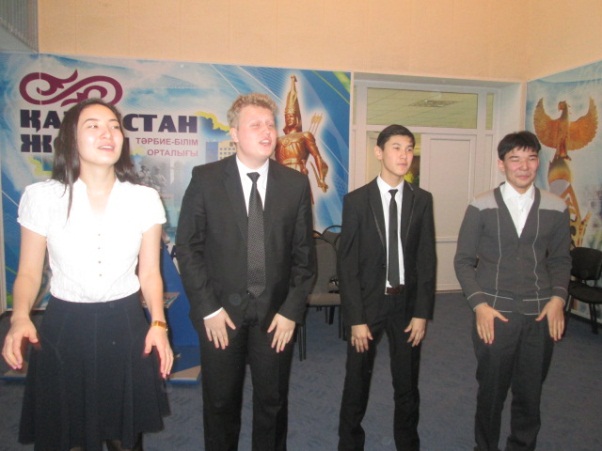   «Жас Ұлан» тиімді сырттай және іштей оқыту өзін-өзі дамыту мен көшбасшылығын   М.М. Катаев атындағы Оқушылар сарайында осы жылы өз жұмысын бастады. Отанға деген сүйіспеншілігіне, отбасындағы тәрбие құндылығына, мәдени-тарихи және халықтық-ұлттық дәстүріне, жалпы адамдық құндылықтарының дамуы мен тәртібіне мектеп міндетті.  Балалар оқуды әр түрлі бағыттармен оқиды. Атап айтсақ: құқықтық (мектеп омбудсмены), көшбасшылық (ұланбасы), патриоттық, волонтерлық әлем халықтарының  ойындарымен танысады.  3 қарашадан 7 қарашаға дейін «Жас Ұлан» мектебінің қатысушылары ішінен «Жас Ұлан» БЖҰ қалалық кеңесі өтті. Балалар өздерінің көшбасшылық сапасын, шешендігі мен ұйымдастырушы жағынан таныстырды. Павлодар қаласының «Жас Ұлан» балалар-жасөспірімдер ұйымын басқарушылары   Ахмет Айзерені, Саттар Нұрланды, Жумабеков Елдосты, Кузнецов Бористы, Қаратай Бекзаты құттықтаймыз. 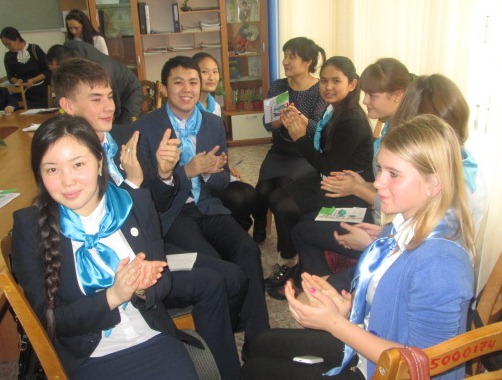 7 қараша күні М.М. Катаев атындағы Оқушылар сарайында «Болашақ бүгіннен басталады» атты «Жас Ұлан» қоғамдық  ұйымдар мен балалар қоғамдық бірлестіктер  облыстық VII Құрылтайы өтті. «Жас Ұлан» «Облыстық балалар-жасөспірімдер ұйымы» қоғамдық бірлестігі, сонымен қатар Павлодар облысының білім басқармасының қолдауымен өтті.  Кұрылтай жұмысына  облыстан 400 аса адам қатысты. Олар қосымша білім беру ұйымдары және балалар-жасөспірім ұйымдарының көшбасшылары. Құрылтай аясында «Өзіңнен баста» атты жастардың тілдесу орталығы, Павлодар облысының балалар қозғалысының стратегиясын талқылау бойынша «Жалпы іздестіру шешімі»   дөңгелек үстел, Елдің болшағы жастардың қолында» Балалар саммиті, «Достарды қарсы аламыз» атты акциялары өткізілді.  Күні бойы  «VII Құрылтайы – облыста негізгі оқиға» атты пресс-орталық  топтары жұмыс жасады. Облыстық  VII Құрылтайдың жабылуында  делегаттары балалар қоғамдық қозғалысы үшін шешімін қабылдады. Қоғамдық-пайдалы бағыт қызметін негізгі деп санауға болады. Дәстүр бойынша Ересек  және Балалар палатасының жаңа құрамын таңдады. Құрылтай соңында оқушылар өздерінің жылы лебіздері мен пікірлерін «Еркін микрофон»  арқылы жеткізді. Ең негізгі  толғандыратын жағдай облыстағы балалар қозғалысының ең таңдаулы белсенді көшбасшылары мен балалар бірлестігінің жетекшілерін  грамоталар және дипломдармен марапаттады. Облыстық балалар-жасөспірімдер ұйымының қарай-көрсеткіші бойынша Екібастұз, Лебяжі және Қашыр аудандары  жеңімпаздары  құрмет грамоталарына ие болды. 10 қараша күні «Ровесник», «Көшбасшы», «Жас ұрпақ»  клубтарын тәрбиеленушілерге «Көшбасшы күні» атты ұранымен  бұқаралық балалар қозғалысы  дамыту бөлімінің педагогтарының 2 ай бойындағы жетістігі арқасында осындай іс-шара өткізілді. Үйірмелер үшін әр түрлі тренингтер өткізілді. Сонымен қатар балалар салтанатты планитеридың ашылуына  қатысып және соның ішінде видеороликтер көрді. 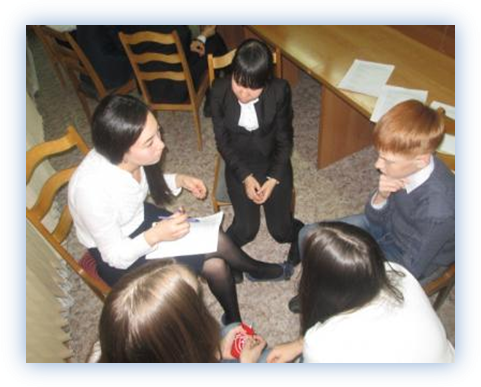 17-18 қараша күні толеранттылық күніне орай «Ровестник» клубы қатар іс-шаралар өткізілді. 17 қараша күні М.М. Катаев атындағы Оқушылар сарайында  «Жас Ұлан» қалалық мектеп көшбасшылары үшін  ерікті қызметтерге оқушыларды позитивтік нұсқамаларын қалыптастыру  мақсатымен «Өзара адамгершілік мектебі» өткізілді. Осы сабақта толеранттық, гуманизм, қоғамдық, қайырымдылық және т.б. сияқты түсініктемелері қарастырылды. Балалармен қазіргі кездегі адамгершілік сапалары туралы әңгіме құрылып, «Кувшин» презентациясын қарау және мейірімділік пен ызаны тыңдау ұсынылды. Сонымен қатар педагог-ұйымдастырушы   Сулейменова С.С. балаларға «Үміт сәулесі» атты кешендік жобасын ұсынды.  «Табысқа жетер жол», «Ерекше қамқорлықтағы  балалар», «Ер есімі – ел есімде» атты шағын жобалар жайлы «Жас Ұлан» қалалық мектебіне  түсіндірді, белсенді ат салыса қатысуын сұрады.  Соңында «Әзілдер»  ойынында «Сиқырлы қорапшасы» арқылы олар өздерінің «қорапшаға» деген әзілдерін білдіре  алды. Тәрбиеленушілердің белсенді қатысуының арқасында бұл сабақтың мақсаты мен міндеті  өз мәресіне жетті. 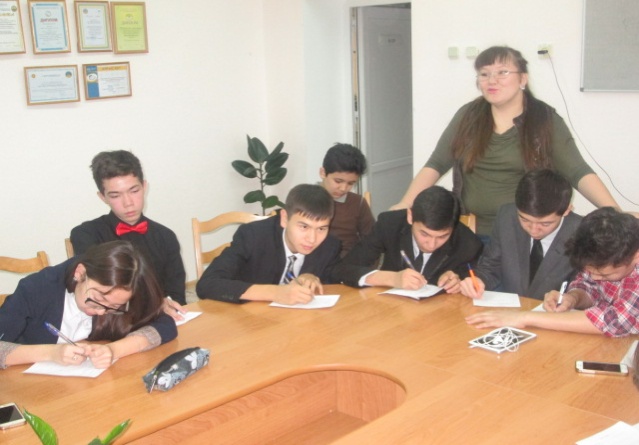 18 қараша күні толенарттылық күні орай «Тату құбылар» атты ойын-сауық бағдарламасымен № 41, 28 мектептердің шығуы құрылды. Бір-біріне және қоршаған ортаға қарым-қатынасы, шылы шырайлығы мен толерантылық тәртібі, коммуникативтік дағдыларының дамуы мен қалыптасуына бағытталған бастауыш сыныптары және мектепке дейінгі балалармен ойын бағдарламасы құрастырылды.  «Ровесник» клубының тәрбиеленушілері Касымова Фариза, Альжанова Ботагоз, Каниева Айзада ойын-сауық-танымдылық бағдарламасын қолдану арқылы қазақ тілінде әсерлі билер, өлеңдер, көңілді ойындар өткізді. Іс-шара жылы шырайлы және таза ауа өткізілді. Барлығы достасып, уақыттарын бекер өткізген жоқ. Осы күні 79 бала қамтылды. 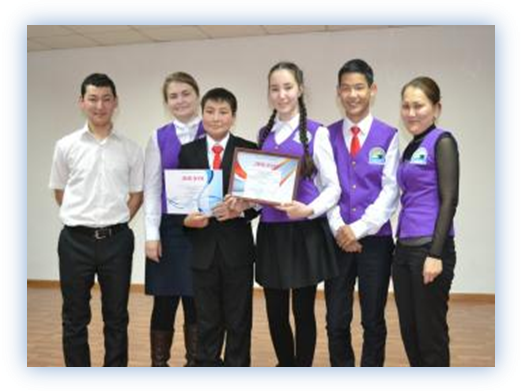 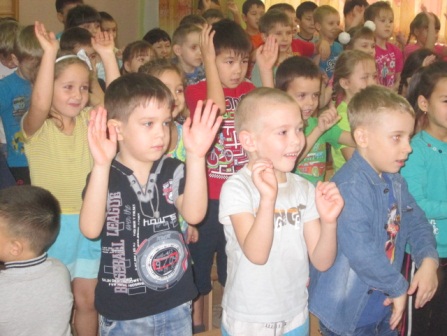 Қазақстан Респуликасының Тәуелсіз күнін тойлау қарсаңында М.М. Катаева атындағы Оқушылар сарайының Кіші залында «Тарих толқындары» атты облыстық іріктеу туры өткізілді.  Мақсаты: Қала мен облыс мектептері арасында белсенді өмір позициясын қалыптастыру, оқушылардың интеллектуалдық мүмкіндіктерін жүзеге асыру үшін жағдай жасау, балаларда ғылыми білімді дамыту және ғылыми жұмыстарға оқушылардың қызығушылығын арттыру, дарынды балаларды анықтау, балалардың интеллектуалдық және танымдық мүмкіндіктерін дамытуға жағдай жасау, балалардың шығармашылық белсенділігін дамыту. Іріктеу турында оқушылардың  өзін-өзі тану мен өз ойларын жүзеге асыру үшін жағдайлар құрылды. Кенжекөл ЖОМ, лицей мектебі № 20, 10, 8, К. Макпалеев атындағы №4 ЖОМ, сонымен қатар №34, 22, 29 мектептері  бір-бірлерімен жарысты. Ойын соңында барлық қатысушылар  өздерінің дарындылығын, интеллектуальды және танымдылық қабілеттерін көрсетті. Бірақ та  қатысушылардың барлық сандарын жинақтай келе екі топ №10 лицей-мектебі «Тұлпар» және №29 ЖОМ «Ел көшбасшылары» атты топтарымен алға  шықты. Балалардың қабілеттілігі мен интеллектуальды дамыту  үшін сайыс ынталандыру болып табылды. 2014 жылдың 28 қараша күні Тұңғыш Президент күні мен  Қазастан Республикасының Тәуелсіздігінің  23 жылдығын тойлау қарсаңында Павлодар облысының М.М. Катаев атындағы Оқушылар сарайында «Жас Ұлан» «Бірыңғай балалар-жасөспірімдер ұйымы» республикалық қоғамдық бірлестігінің салтанатты қабылдау рәсімі өткізілді. Осы күні «Жас Ұлан» «Бірыңғай балалар-жасөспірімдер ұйымына» 50-ден аса  қосымша білім беру мекелерінен, балалар-жасөспірімдер ұйымының көшбасшылары қабылданды.!»  Іс-шараның көзге түскен жері  «Елін сүйген, елі сүйген Елбасы»  90 жылдардағы «Мәңгі кейс» символикасын  жаңа ұрпақ жасұландарға  кеңес уақытындағы пионерлер ұрпақтары «Эстафета ұрпағы» табыстағаны болып саналды.  Осы мерекінің қадірлі қонақтары   педегогикалық ардагерлер Асеева Л.И., Шатун В.С.,  Глубокова Т.С., Шакиримова В.С., «Жас Отан» жастар қанатының хатшысы Айтишев Д.Д.,  ҚР Президентінің сыныптасы Мустафаев Б.А. және Павлодар облысының білім бөлімінің бас маманы Кусаинова А.С. болды. Содан кейін осы кейспен 50 оқушы келешекке ракетамен ұшып кетті. Оқушылар сарайының көркем ұжымының  қатысуымен іс –шара мерекелік концертпен аяқталды. 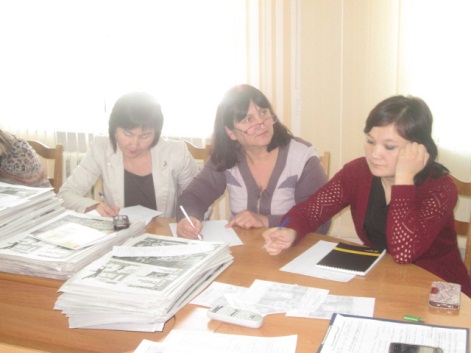 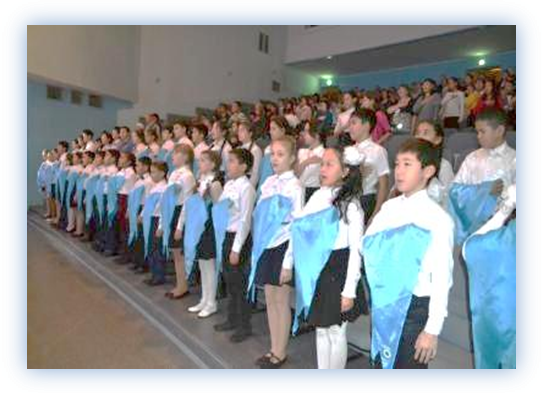 29 қараша күні Павлодар облысының М.М. Катаев атындағы Оқушылар сарайында Қазастан Республикасының Тұңғыш Президентіне үндеу-видеосы өткізілді. Осы сайыстың ұйымдастырушысы бұқаралық балалар қозғалысының дамыту бөлімі үндеді. Бұл сайыстың мақсаты ҚР Тұңғыш Президенті құрмет көрсету және патриоттық сезімін ояту. Сайыста облыстағы 16 білім беретін мекемелер қатысты. Сарапшы топтар   Павлодар облысы жастар қанатының  «Жас Отан» партиясының хатшысы Айтышев Данияр Дауренбекұлы, «Жас Ұлан» балалар-жасөспірімдер ұйымының аймақтық хатшысы Петрович Оксана Владиславовна,  сонымен қатар Оқушылар сарайының «Қаламгер» балалар  пресс-орталық  жетекшісі Кибатова Самал Бакубаевна құрамына кірген.  Сапаршылардың қортындысы бойынша  мына мектептер сайыстың жеңімпаздары: Мақайын №2 ЖОМ, К.Макпалеев атындағы №4 ЖОМ және №29 ЖОМ; 2 орынға Лебяжі ЖОМ, ал 3 орынға Ақтоғай ауданының балалар шығармашылық орталығы және №36 ЖОЭБПМ  ие болған. 25 желтоқсаннан 30 желтоқсанға дейін Оқушылар сарайының педагогтары мен «Жас ұлан» қалалық мектеп көшбасшылары бұқаралық балалар қозғалысынының дамыту бөлімі өздерінің шығармашылық топтармен Павлодар қаласынның бастауыш сыныптарына жаңа жылдық ертеңгіліктерді  өткізді. Жаңа жыл мерекесі ертегілік батырлармен қызықты өтті. 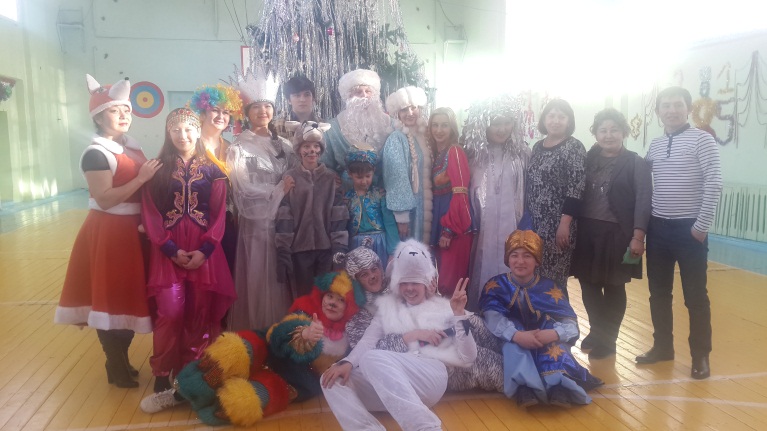 Павлодар қаласының «Жас Ұлан» балалар-жасөспірімдер ұйымының қызметіндегі  аға тәлімгерлердің 2014-2015 оқу жылына арналған 1 жартыжылдық рейтингіШығармашылық белсенділігі және аға тәлімгерлердің қарау-рейтингі бойынша жұмыс жалғасып  жатыр.Рейтинг өзіне мыналарды қосады:«Сенің әлемің – Твой мир» облыстық газетіне жазылу және оны тарату;М.М. Катаев атындағы Оқушылар сарайының, бұқаралық балалар қозғалысының дамыту бөлімінің БЖҰ мектебіне қатысуы;Бұқаралық балалар қозғалысының дамыту бөлімінің БЖҰ іс-шараларының өтуі мен ұйымдастыруына қатысуы;Семинарларға қатысуы;Әдістемелік қызметіне қатысу (семинарларда, шебер-сынып өткізу, ББМ қатысу, әдістемелік материалдар дайындығы);Есеп және жоспарлау.Әр параметрдің  өз  балдары бар:  «Жас Ұлан» балалар-жасөспірімдер ұйымының  қалалық және аудандық координаторларының 2014-2015 оқу жылына арналған 1 жартыжылдық рейтингі«Жас Ұлан» балалар-жасөспірімдер ұйымының қалалық және аудандық коодинаторларының рейтинг қызметіндегі негізгі бағыттары:«Жас Ұлан» балалар-жасөспірімдер ұйымы қызметінің  қалалық және аудандық координаторларының 2014-2015 оқу жылына арналған 1 жартыжылдық рейтигі  АйларКатегроиялар ҚатысушыларСаныСаныМаусым-шілде«Ақ бұлақ» жаз алаңы«Жас Ұлан» отрядтары, мектеп жанындағы лагер1607 адам1607 адамқыркүйексеминарларАға тәлімгерлерКоординаторлар4185 адамқыркүйек«Жас Ұлан» БЖҰ іс-шаралары«Жас Ұлан» көшбасшылары3122 адамқыркүйекББМ«Жас Ұлан» көшбасшылары--қыркүйекконсультацияларТЖДОАға тәлімгерлеркоординаторлар27 адамқазансеминарларАға тәлімгерлерКоординаторлар2109 адамқазан«Жас Ұлан» БЖҰ іс-шаралары«Жас Ұлан» көшбасшылары262 адамқазанББМ«Жас Ұлан» көшбасшылары3115 адамқазанконсультацияларТЖДОАға тәлімгерлеркоординаторлар63 адамқарашасеминарларАға тәлімгерлерКоординаторлар131 адамқараша«Жас Ұлан» БЖҰ іс-шаралары«Жас Ұлан» көшбасшылары6914 адамқарашаББМ«Жас Ұлан» көшбасшылары3202 адамқарашаконсультацияларТЖДОАға тәлімгерлерКоординаторлар71 адамжелтоқсансеминарларАға тәлімгерлерКоординаторлар127 адамжелтоқсан«Жас Ұлан» БЖҰ іс-шаралары«Жас Ұлан» көшбасшылары32095 адамжелтоқсанББМ«Жас Ұлан» көшбасшылары--желтоқсанконсультацияларТЖДОАға тәлімгерлерКоординаторлар32 адамБАРЛЫҒЫ: БАРЛЫҒЫ: БАРЛЫҒЫ: 27Іс-шара5662 адам(4055+1607)№ПараметрлеріБалдар жүйесі1Семинар сабақтарына қатысу5 бал2Іс-шараларға қатысуОқушылар саны бойынша3Облыстық іс-шараларға қатысу10 бал4 «Жас Ұлан» қалалық мектебіне қатысу20 бал5қатысушылары үшін сынып-шебер өткізу1 сынып-шеберден 20 балдан6Газеттерді таратуэкземпляр бойынша7Газетке жазылуАй  саны байланысты қанша экземпляр саны 8Әр ай сайын жоспар және әр ай сайын есеп (берілген уақытта тапсыру)5 бал9Облыстық сайыстарда  орын саналады1 орын-15 бал2 орын-10 бал3 орын -5 бал№№ ЖОМсеминарларсеминарларсеминарларсеминарларсеминарларҮмітсәулесіПедагогикалық даңқ аллеясыИнтеллектуальдық ойындарсауалнамаканикулдар каникулдар каникулдар каникулдар каникулдар каникулдар ББМ19.09.14.ұйымдастырушылық жиын30.10.14 Достар үйі агитбригадасы10.10.14 Ток-шоу24.10. дөңгелек үстел24.10 ЖО  кездесу07.11.14 ОБЖҰ  Құрылтайы24.11.14 облыстық үндеувидео сайысы27.11.14 Кинолетория28.11.14   ЖҰ салатантты қабылдауЖҰ қалалық мектеп ке қатысуыСынып-шебер"Сенің әлемің" газетіесептерСарапшы топтардың  қосымша балдарыЖалпы  балдар№№ ЖОМ11.09.14 қала25.09.14 облыс 15, 29.09.14 бейбітшілік елшілер06.10.14 қала30.10.14 облысҮмітсәулесіПедагогикалық даңқ аллеясыИнтеллектуальдық ойындарсауалнамаАшық есіктер күніКүздік сессия04.11.201405.11.201406.11.201410.11.2014ББМ19.09.14.ұйымдастырушылық жиын30.10.14 Достар үйі агитбригадасы10.10.14 Ток-шоу24.10. дөңгелек үстел24.10 ЖО  кездесу07.11.14 ОБЖҰ  Құрылтайы24.11.14 облыстық үндеувидео сайысы27.11.14 Кинолетория28.11.14   ЖҰ салатантты қабылдауЖҰ қалалық мектеп ке қатысуыСынып-шебер"Сенің әлемің" газетіесептерСарапшы топтардың  қосымша балдарыЖалпы  балдар№балдар5 балдан5 балдан5 балдан5 балдан5 балдан5 балдан5 балдан5 балданАдамдар саны бойыншаАдамдар саны бойыншаАдамдар саны бойыншаАдамдар саны бойыншаАдамдар саны бойыншаАдамдар саны бойыншаАдамдар саны бойынша20б.10бАдамдар саны бойыншаАдамдар саны бойыншаАдамдар саны бойыншаАдамдар саны бойынша10б.10 б.Адамдар саны бойыншаАдамдар саны бойынша20б.20б.Экземпля саны бойынша.5б.Сарапшы топтардың  қосымша балдарыЖалпы  балдар1№ 21 ЖОМ505550000001111010060010004200243003172КЖОМ50555105000011000100000100231200162102553№ 4 ЖОМ5055510555400111201012501010+1511020015502214№ 12 ЖОМ 0055000007111110101111100012001261102045№ 38 ЖОМ505550000000001010000010001020135101986 № 29ЖОМ505551005+15002001001002101010+1501220015101497№ 40 ЖОМ50055100502201111010000010100102040001478№ 36 ЖОМ50555105501011111201000101010+5012005101389№ 35 ЖОМ0055000001211111010016010013122001512013510№ 22ЖОМ50550000280300000103331101014020001012111№ 31ЖОМ5055555006411110100000100013200150011212№ 25 ЖОМ50555500015111010101111100012200101011113 № 8 ЖОМ500550000100000001000001010110020150010114№ 32 ЖОМ005550501600111101000201000120015109915№ 20 ЖОМ005000000030000010555510011122000009116№ 39ЖОМ005550000010000010000010101582000008917№ 6 ЖОМ505500000200000001000001000122000008718№ 17 ЖОМ5005000002320002010223110003000108719№ 34 ЖОМ0055100000000000201000001010012005008720№ 13 ЖОМ50555000001000020101210100012000008621 № 16 ЖОМ005000500200000010060010001700151158622№ 2 ЖОМ 005500000040000010052010101102000008223 № 15 ЖОМ 50550000030000001000001000920015008224№ 10 ЖОМ50050005+151000000001000001010010000008025 № 41 ЖОМ 00555000002111101001521000140015007826 № 14 ЖОМ 00000050001111101014221000132000107327№ 9 ЖОМ 0055500003300000010000010001000006928№ 19 ЖОМ 5000000000600000103254100032000006829 № 30 ЖОМ 000000000000000010000010011120015006730№ 26 ЖОМ 5055505000000100100500100000015006631№ 11 ЖОМ 5050500000000002010000010001000005632№ 5 ЖОМ 5005050500010010100000100020010005433№ 18 ЖОМ 5050000000011110100000100080001105334№ 23 ЖОМ 5055500000000000100000100000001105135 № 1 ЖОМ 505500500000001010001010001005004836№ 7 ЖОМ 005500000801111010000010000000004237 № 43 ЖОМ 5000000000011110100000100010001104138 № 28 ЖОМ 505500000010000010121010000000004039 № 42 ЖОМ 505000000021111010010010000000103840№ 24 ЖОМ 0000000001200000010000010000000003241№ 33 ЖОМ 505000000000000010000010000000003042 № 27 ЖОМ 500000000300000010000010000000002843 № 3 ЖОМ 000000000000000010000010000000002044ЖЖОМ500000000000000000000100000000015№параметрлеріБалдар жүйесі1Тәлімгер шеберінің  облыстық мектебіне қатысу: 25.09.14«Жас Ұлан» балалар қозғалысын дамыту облыстық бағдарламасы  аясында оқушылардың оқудан тыс ұйымдастырылуы»  балалар қозғалысының координаторлары мен тәлімгерлерге арналған облыстық семинар30.10.14«Бастауыш сыныптар үшін  тәрбиелік бағдарламаның әдістемелік талдамасы» атты бұқаралық балалар қозғалысының координаторлары мен тәлімгерге арналған облыстық семинар.210 бал100% 9 бал-90%  8 бал-80%  7 бал-70%  6 бал-60%  5 бал-50%  4 бал-40%  3 бал-30%2 бал-20%  1 бал- 10%0-0% бал2Облыстық іс-шаралардың өтуі мен ұйымдастыруы және қалалық/аудандық балалар-жасөспірімдер ұйымының белсенді және үздіксіз қатысуы.07.11.14 «Болашақ бүгіннен басталады!- атты облыстық VII Құрылтай07.11.14балалар-жасөспірімдер ұйымы облыстық VII Құрылтай аясында «Павлодар облысының жастардың қоғамдық бірлестігі және балалар-жасөсіпірімдер ұйымының іс-әркет жолдары» атты облыстық Ересектер және балалар палаталарының  отырысы. 24.11.2014ҚР Президент күні орай  «Қазақстан жолы» атты  жоба аясында Тұңғыш Президентке үндеу-видеосы сайысының сырттай туры  28.11.2014Тұңғыш Президен күніне орай «Жас Ұлан» ОБЖҰ қатарына салтанатты  қабылдау рәсімі.510 бал100% 9 бал-90%  8 бал-80%  7 бал-70%  6 бал-60%  5 бал-50%  4 бал-40%  3 бал-30%2 бал-20%  1 бал- 10%0-0% бал3Ай сайынғы  жоспар бойынша  жоспар және есеп тапсыру Қазан, қараша, желтоқсан310 бал100% 9 бал-90%  8 бал-80%  7 бал-70%  6 бал-60%  5 бал-50%  4 бал-40%  3 бал-30%2 бал-20%  1 бал- 10%0-0% бал4Өз уақытындағы тапсырманы орындауы. *Форма бойынша делегаттарды қалалық және аудандық білім бөлімдерінен берілген тізім бойынша *форма бойынша балалар ұйымдарының көшбасшыларын марапаттау тізімі (3 оқушы  и 2 тәлімгерді міндемесімен бірге)*Облыстық Балалар палатасына кандидаттар тізімі*Ересектер палатасына кандидант  тізімі* «Павлодар облысының балалар-жаспірімдер ұйымының » тізімі бойынша *координаторлар және  белсенді  балалар-жаспірімдер ұйымымен ұжымдық сурет*А4 форматтағы БЖҰ есебінің қортынды материалын делегация жетекшісіне жеткізу.*ОблыстықVII  Құрылтайға «Біз бірге-мықтымыз!» атты таныстыру дайындау керек.910 бал100% 9 бал-90%  8 бал-80%  7 бал-70%  6 бал-60%  5 бал-50%  4 бал-40%  3 бал-30%2 бал-20%  1 бал- 10%0-0% бал5 «Сенің әлемің – Твой мир» атты облыстық  газетке жазылуының нәтижелері110экз. аса-15 балдан 100экз. - 10 бал90экз. - 9 бал80экз. - 8 бал70экз. - 7 бал60экз. - 6 бал50экз. - 5 бал40экз. - 4 бал30экз. - 3 бал20экз. - 2 бал10экз. - 1 бал0экз. - 0 бал6Әдістемелік жұмыста тәлімгерлер мен координаторлардың қатысуы.1сынып-шебері үшін 20 балдан 7Ескерту:Қала/ауданнан бұқаралық балалар қозғалысының дамыту бөліміне  жіберілген  іс-шаралар саны, облыстық жобалық сайыстарда қатысу балдары саналады.    Егер орындар болса: 1 орын-15 бал2 орын-10 бал3орын-5 балЕскерту:Қала/ауданнан бұқаралық балалар қозғалысының дамыту бөліміне  жіберілген  іс-шаралар саны, облыстық жобалық сайыстарда қатысу балдары саналады.    Егер орындар болса: 1 орын-15 бал2 орын-10 бал3орын-5 балЕскерту:Қала/ауданнан бұқаралық балалар қозғалысының дамыту бөліміне  жіберілген  іс-шаралар саны, облыстық жобалық сайыстарда қатысу балдары саналады.    Егер орындар болса: 1 орын-15 бал2 орын-10 бал3орын-5 бал№Қала/ауданТәлімгерлер шебері облыстық мектепбіне қатысуы1 семинар-7адам.2 семинар-7адамПавлодар 25 адамнанТәлімгерлер шебері облыстық мектепбіне қатысуы1 семинар-7адам.2 семинар-7адамПавлодар 25 адамнанТәлімгерлер шебері облыстық мектепбіне қатысуы1 семинар-7адам.2 семинар-7адамПавлодар 25 адамнанОблыстық іс-шараларды өткізу және ұйымдастыру қала/аудандық ұйымдардың белсенді қатысуы. (Тізім бойынша +облыстық сайыстарда жүлделі орындары)Облыстық іс-шараларды өткізу және ұйымдастыру қала/аудандық ұйымдардың белсенді қатысуы. (Тізім бойынша +облыстық сайыстарда жүлделі орындары)Әдістемелік жұмыстарда аға тәлімгерлер мен координаторлардың қатысуы.Әдістемелік жұмыстарда аға тәлімгерлер мен координаторлардың қатысуы.Ай сайын жоспарланған  жоспар және есеп  тапсыруы Облыс -3 есепПавлодар-санау бойынша 37 мектеп Ай сайын жоспарланған  жоспар және есеп  тапсыруы Облыс -3 есепПавлодар-санау бойынша 37 мектеп Ай сайын жоспарланған  жоспар және есеп  тапсыруы Облыс -3 есепПавлодар-санау бойынша 37 мектеп Өз уақытында тапсырмаларды орындауы(тапсырманың жалпы саны- 9, Павлодар мектебінің  санына байланысты)Өз уақытында тапсырмаларды орындауы(тапсырманың жалпы саны- 9, Павлодар мектебінің  санына байланысты)Өз уақытында тапсырмаларды орындауы(тапсырманың жалпы саны- 9, Павлодар мектебінің  санына байланысты) «Сәнің әлемің – Твой мир» облыстық газетіне жазылу нәтижесі «Сәнің әлемің – Твой мир» облыстық газетіне жазылу нәтижесіЖалпы  балдар №Қала/аудансаны%балдар%балдарсаныбалдарсаны%балдарсаны%балдарсаныбалдарЖалпы  балдар 1Аксу1286%894%900133%3778%763633 бал2Актогай ауданы 857%598%9120133%3778%723246 бал3Баянауыл ауданы 00%0100%1000133%3778%74020 бал4Железин ауданы1286%868%600267%6889%81461543 бал5Ертіс ауданы14100%10100%1000267%6889%829236 бал6Кашыр ауданы750%598%9120267%69100%101441565 бал7Лебяжі ауданы1179%798%9240267%69100%1016173 бал8Май ауданы1179%778%700267%69100%1011131 бал9Павлодар4182%858%52401849%459%590971 бал10Павлодар ауданы 1071%743%400133%3889%80022 бал11Успенка ауданы 536%358%5120133%3889%891948 бал12Щербакты ауданы 1071%764%6120133%3889%840448 бал13Екібастұз1179%773%7120267%69100%104050 бал